Unit 7 Lesson 8: Compongamos decenas y centenas para sumarWU Cuántos ves: Muchas decenas (Warm up)Student Task Statement¿Cuántos ves? ¿Cómo lo sabes?, ¿qué ves?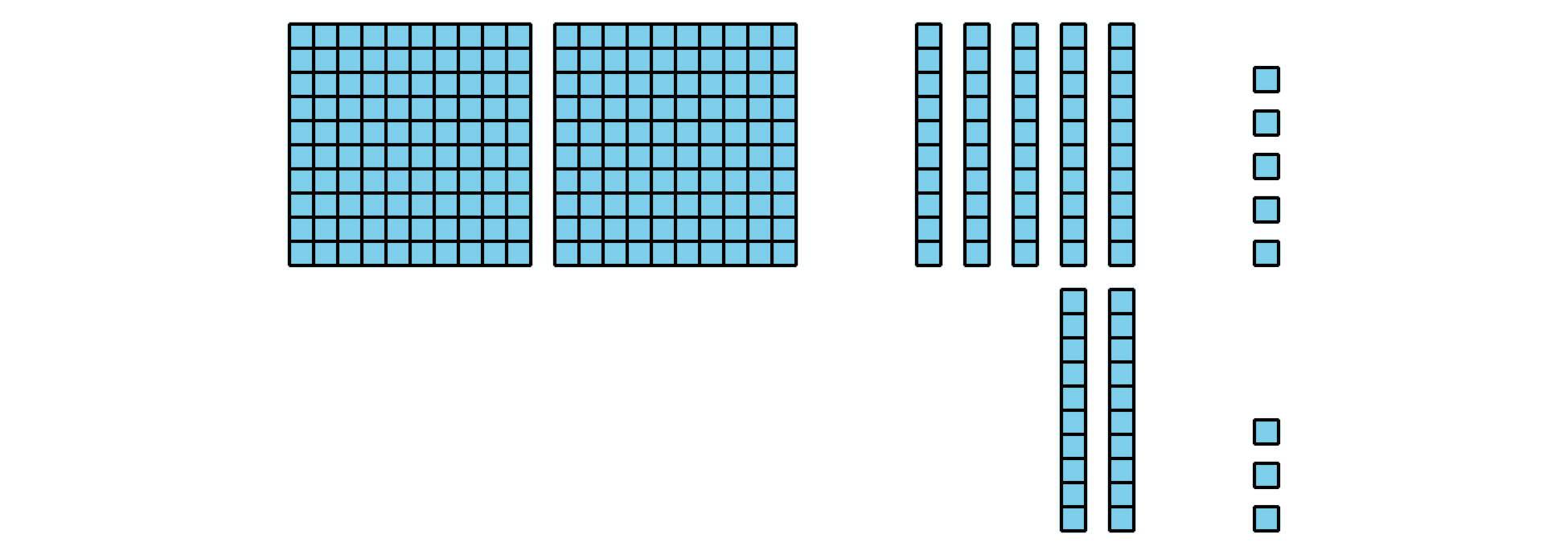 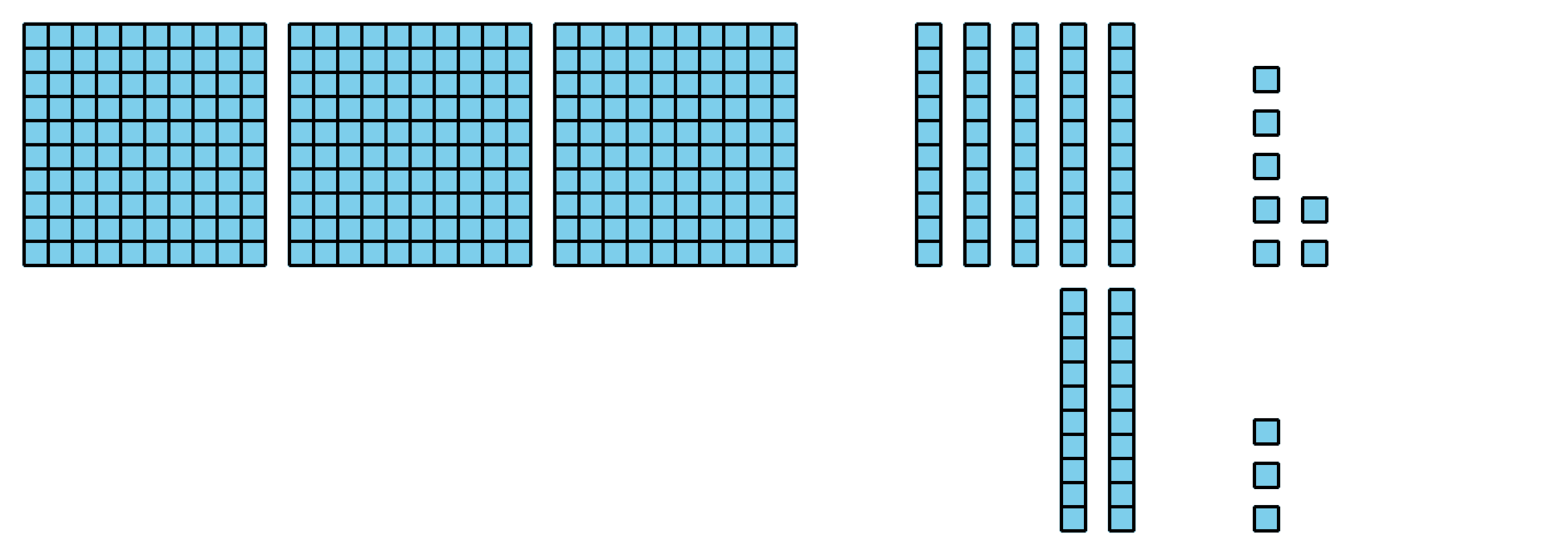 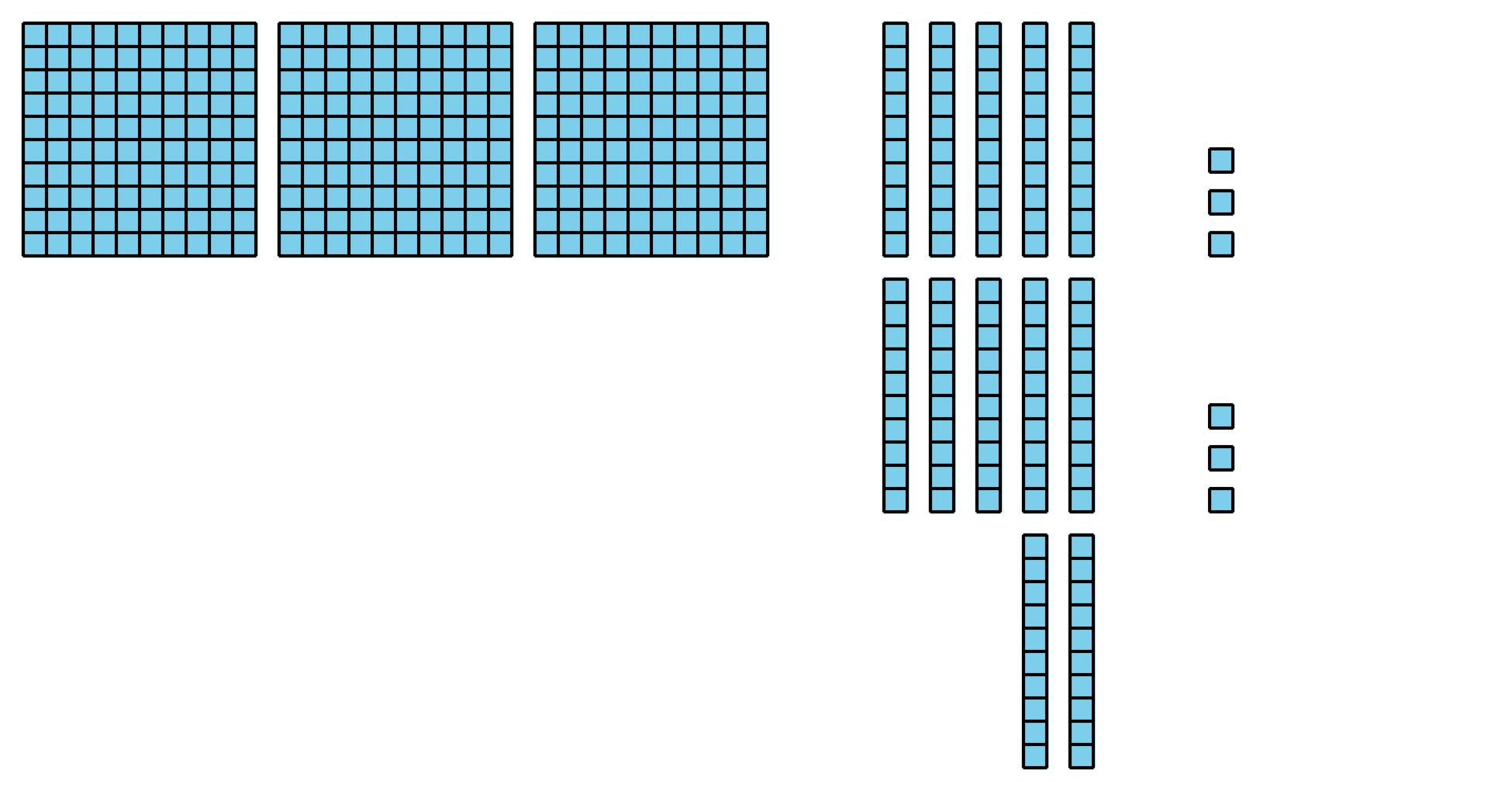 1 Comparemos las sumasStudent Task StatementEncuentra el valor de cada suma. Muestra cómo pensaste. Si te ayuda, usa bloques en base diez.¿En qué se parecieron y en qué fueron diferentes las sumas?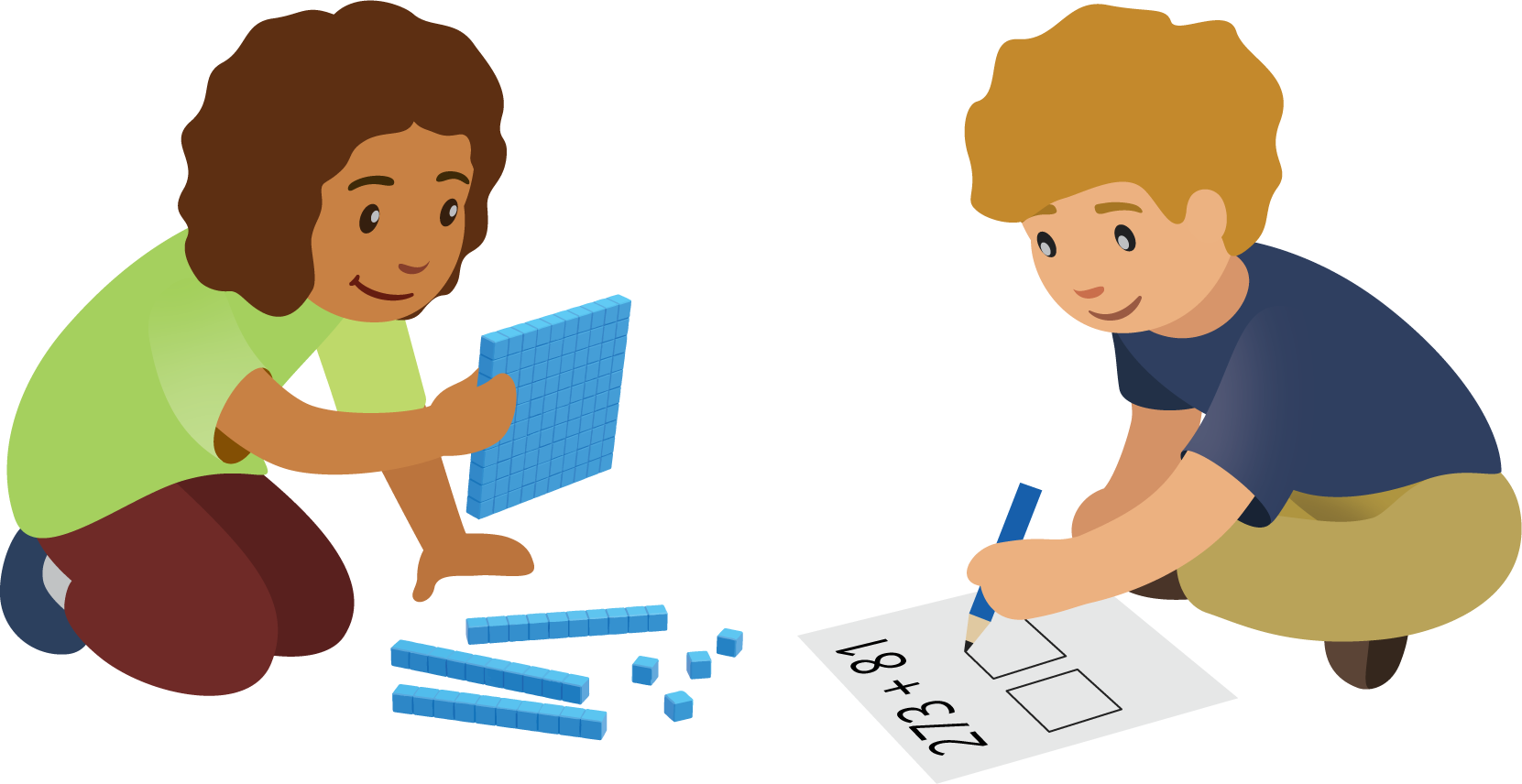 2 Diferentes formas de mostrar cómo pensasteStudent Task StatementA Priya y a Lin les pidieron que encontraran el valor de .El trabajo de Priya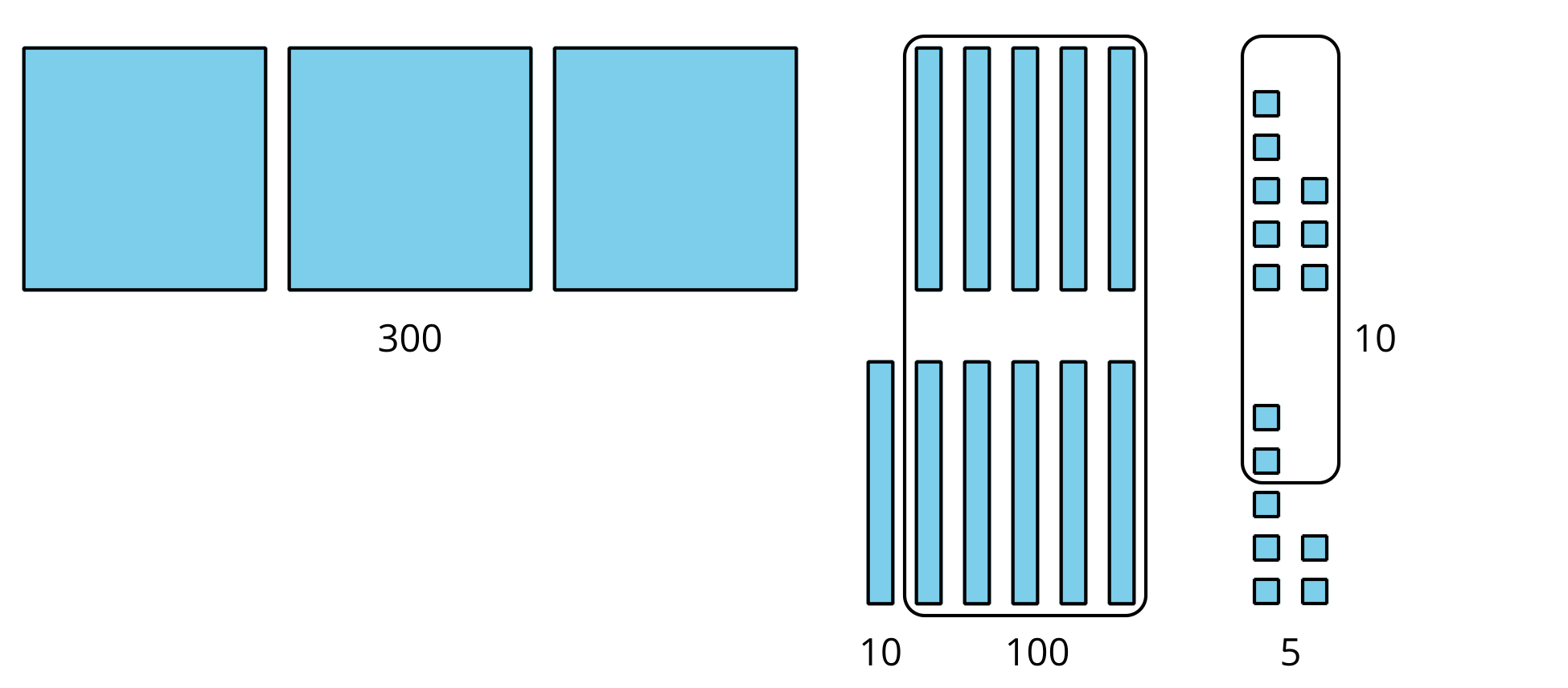 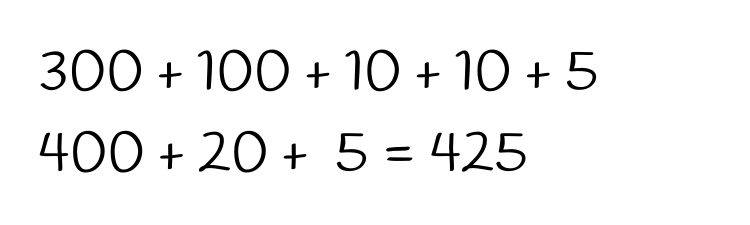 El trabajo de Lin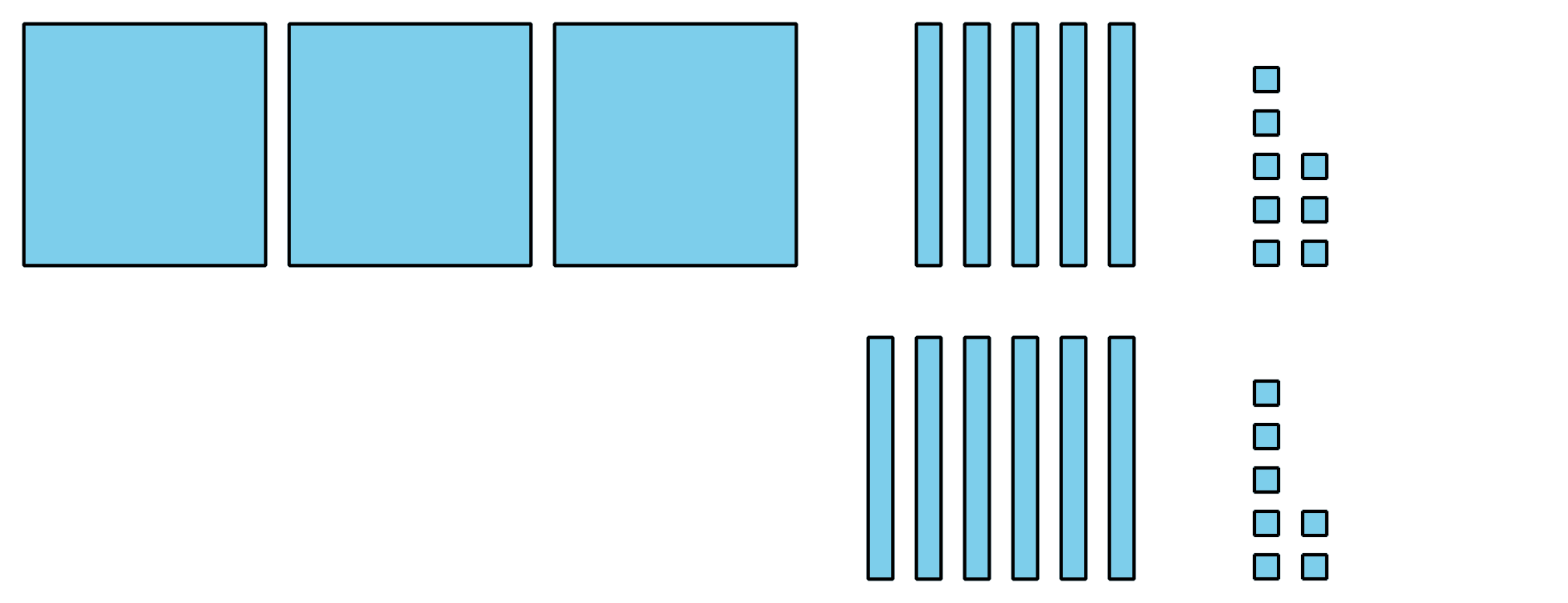 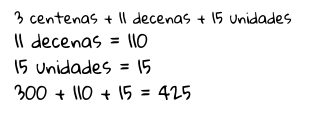 ¿Qué observas sobre su trabajo? ¿En qué se parecen y en qué son diferentes sus representaciones? Prepárate para explicar lo que pensaste.Encuentra el valor de .Muestra cómo pensaste. Si te ayuda, usa bloques en base diez.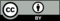 © CC BY 2021 Illustrative Mathematics®